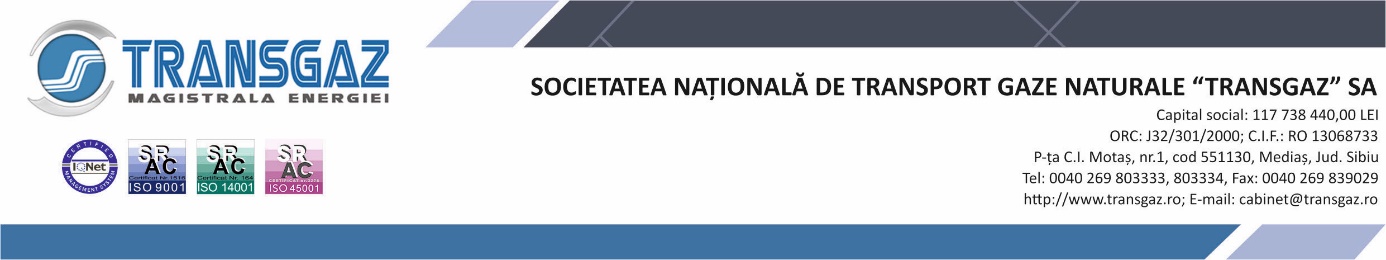 Lista documentelor de interes public și lista documentelor produse
și/sau gestionate de SNTGN TRANSGAZ SALista documentelor de interes public comunicate din oficiu, conform art.5 dinLegea 544/2001:Actele normative care reglementează organizarea și funcționarea SNTGN TRANSGAZ SA (Actul Constitutiv);Structura organizatorică, programul de funcționare;Regulamentul de Organizare și Funcționare;Regulamentul de Ordine Interioară;Codul etic;Numele și prenumele persoanelor din conducere (CV-urile acestora) și al persoanei responsabile cu difuzarea informațiilor publice;Declarații de avere și interese;Programul de acordare a audiențelor;Coordonatele de contact ale SNTGN TRANSGAZ SA respectiv: denumirea, sediul, numerele de telefon, fax, adresa de e-mail și adresa paginii de Internet;Situațiile financiare;Programul de Dezvoltare a SNT pe 10 ani;Lista cuprinzând documentele de interes public;Lista cuprinzând categoriile de documente elaborate și/sau gestionate, potrivit legii;Modalitățile de contestare a deciziei autorității, în situația în care persoana se considerăvătămată în privința dreptului de acces la informațiile de interes public solicitate;Raportul anual al administratorilor;Planul anual de achizitii / informare privind planul anual de achiziții;Raportul de evaluare - conform Legii nr. 544/2001;Comunicate de presă;Raport anual privind realizarea Standardului de performanța al serviciului de transport;Anunțurile privind organizarea, concursurilor pentru ocuparea posturilor vacante, precum și condițiile de participare și selecție specifice potrivit legii;Informații referitoare la achizițiile publice, organizate de către companie societate conformlegislației în vigoare, mai puțin cele clasificate, potrivit legii;Alte informații publicate pe site-ul www.transgaz.ro solicitate prin acte normative.II. Lista cuprinzând categoriile de documente gestionate și/sau produse de societate:a. Documente gestionate de societate:Autoritatea Națională de Reglementare în domeniul Energiei - domeniul gazelor naturale: https://www.anre.ro/ro/gaze-naturale/informatii-de-interes-publicBursa de Valori București - Legi și regulamente:http://www.bvb.ro/Regulations/LegalFramework/LawsAndRegulationsBursa de Valori București - Reglementări BVB:http://www.bvb.ro/Regulations/LegalFramework/BvbRegulations Agenția Națională pentru Resurse Minerale:http://www.namr.ro/legislatie/legislatie-nationala/Ministerul Economiei:http://www.economie.gov.ro/#Ministerul Finanțelor Publice:http://www.mfinante.gov.ro/pagina.html?pagina=acasa Ministerul Energiei:http://energie.gov.ro/Fonduri Europene:http://www.fonduri-ue.ro/legislatie-nationalaPrincipalele acte normative care reglementează domeniul gazelor naturale;Standardul de performanță pentru serviciul de transport și de sistem al gazelor naturale;Codul rețelei pentru Sistemul Național de Transport al gazelor naturale;Calendarul de desfășurare a procesului de rezervare de capacitate anuală și trimestrială de transport în punctele de intrare/ieșire în/din Sistemul național de transport gaze naturale;Prevederile privind alocarea capacității, managementul congestiilor și procedurile de anti-tezaurizare și reutilizare a capacității de transport;Metodologia de stabilire a tarifelor reglementate pentru serviciile de transport gaze naturale;Tarifele pentru prestarea serviciilor de transport gaze naturale;Regulamentul de măsurare a cantităților de gaze naturale tranzacționate în Romania;Drepturile și obligațiile utilizatorilor de rețea;Reguli de echilibrare și tarife de dezechilibru;Alte documente gestionate de societate (domeniul economic, financiar, juridic,guvernanță corporativă).b. Documente produse de societate:Note de fundamentare, referate de aprobare;Protocoale de colaborare cu autorități și instituții publice, precum și cu autorități similare;Rapoarte anuale;Studii, analize, programe, strategii;Petiții și adrese;Fișe de proiect, termeni de referință;Dosare de achiziție publică;Procese-verbale;Avize;Alte documente gestionate de societate (procedure, instrucțiuni de lucru).Lista informațiilor de interes public comunicate la cerere, potrivit art. 6 din Legea nr. 544/2001 privind liberul acces la informațiile de interes public, modificată și completată:Drept la replica;Materiale informative (broșuri) editate de SNTGN TRANSGAZ SA în limita stocului disponibil;Alte documente gestionate de societate.Lista informațiilor exceptate de la comunicare, pentru respectarea principiuluiconfidențialității:Rapoartele de control administrativ;Notele de serviciu cu caracter intern;Sesizările și documentele privind cercetarea disciplinară;Numerele de telefon ale angajaților din cadrul societății, precum și informațiile privind activitățile extraprofesionale ale acestora;Sesizările, cererile și plângerile personalului, precum și ale altor persoane interesate;Registrul general de intrare-ieșire a corespondenței;Registrul pentru înregistrarea cererilor și răspunsurilor privind accesul la informațiile de interes public;Registrul de evidență a transferurilor în străinătate;Registrul de cauze (cereri, plângeri sau sesizări);Registrul de evidență a deciziilor;Registrul special de corespondență secretă și confidențială;Registrul de arhivă;Registrul de inventariere a bunurilor;Corespondența cu instituțiile publice interne și internaționale;Dosarele privind litigiile în care instituția este implicată și numele persoanelor care susțin interesele societății în aceste litigii;Procesele-verbale de constatare;Rapoartele întocmite ca urmare a acțiunilor de control și investigație;Notele de audiere;Corespondența cu agenții economici, operatorii de transport gaze naturale și persoanele vizate;Documentele a căror comunicare publică poate afecta dreptul la viață intimă, familială și privată sau care pot influența dosarele aflate pe rolul instanțelor de judecată;Decizii cu caracter intern emise de conducerea societății;Dispoziții interne emise de conducătorii structurilor funcționale din cadrul societății;Statele de salarii;Planificările anuale și trimestriale ale investigațiilor;Alte documente interne privind activitatea companiei.Structurile competente din cadrul societății pentru verificarea respectării prevederilor art. 12 din Legea nr. 544/2001 privind liberul acces la informațiile de interes public, modificată și completată, cu privire la exceptarea de la accesul liber al cetățenilor la unele informații:1. Informațiile din domeniul apărării naționale, siguranței și ordinii publice, cele privind deliberările autorităților, precum și cele care privesc interesele economice și politice ale României, dacă fac parte din categoria informațiilor clasificate, potrivit legii.Structuri competente:- Compartimentul Documente Clasificate;Informațiile privind activitățile comerciale sau financiare, dacă publicitatea acestora aduce atingere principiului concurenței loiale, potrivit legii.Structuri competente:- Departamentul Operare din cadrul societății;- Departamentul Economic din cadrul societății;Informațiile cu privire la datele personale, potrivit legii.Structuri competente:- Departamentul Organizare, Resurse Umane din cadrul societății.Informațiile privind procedura în timpul anchetei penale sau disciplinare, dacă se periclitează rezultatul anchetei, se dezvăluie surse confidențiale ori se pun în pericol viața, integritatea corporală și sănătatea unei persoane în urma anchetei efectuate sau în curs de desfășurare, informațiile privind procedurile judiciare, dacă publicitatea acestora aduce atingere asigurării unui proces echitabil ori interesului legitim al oricăreia dintre părțile implicate în proces, precum și informațiile a căror publicare prejudiciază măsurile de protecție a tinerilorStructuri competente:- Direcția Juridică din cadrul societății.